Προς: 	ΙΝΣΤΙΤΟΥΤΟ ΥΓΕΙΑΣ ΤΟΥ ΠΑΙΔΙΟΥΝοσοκομείο Παίδων «Αγία  Σοφία», Κτίριο Δοξιάδη (1ος όροφος), Τ.Κ. 11527, ΑθήναEmail: institutech@ich.gr Υπόψη: κου Γ Νικολαϊδη, Δ/ντή Δ/νσης Ψυχικής Υγείας και Κοινωνικής ΠρόνοιαςΗμερομηνία: __/__/____ΑΙΤΗΣΗ ΕΚΔΗΛΩΣΗΣ ΕΝΔΙΑΦΕΡΟΝΤΟΣστο πλαίσιο των Προγραμμάτων PD Ref. No. :  GRC/PD/2021/007 με τίτλο: «Programmatic Review of Services available and accessible to Children in the shelters of the Network of the General Secretariat for Demographic and Family Policy and Gender Equality» &PD Ref. No.: GRC/PD/2021/009 με τίτλο : «Child Guarantee: transforming institutional care and enhancing alternative and community-based care for children in Greece»Προσωπικά Στοιχεία:Στα πλαίσια της με αρ. πρωτ. 407/29-04-2021 πρόσκλησης εκδήλωσης ενδιαφέροντος της Διεύθυνσης Ψυχικής Υγείας και Κοινωνικής Πρόνοιας του Ινστιτούτου Υγείας του Παιδιού με την παρούσα επιστολή σας υποβάλλω πρόταση για την θέση «ΘΕΣΗ 7   «ΥΠΕΥΘΥΝΟΣ ΕΠΙΚΟΙΝΩΝΙΑΣ & ΑΝΑΦΟΡΑΣ – ΥΠΕΥΘΥΝΟΣ ΑΞΙΟΛΟΓΗΣΗΣ & ΠΑΡΑΚΟΛΟΥΘΗΣΗΣ»».Συνημμένα υποβάλλονται συμπληρωμένα τα αρχεία: α) Καρτέλα Υποψηφίου (3 σελίδες excel) και β) Βιογραφικό ΣημείωμαΗμερομηνία Υποβολής: ___/___/___Ο/Η Αιτών/ΑιτούσαΠροσοχή:  Συμπληρώστε όλα τα πεδία. Αιτήσεις με ελλιπή στοιχεία, όπως και αιτήσεις που δεν συνοδεύονται από βιογραφικό σημείωμα και καρτέλα υποψηφίου δεν θα αξιολογηθούνΔΙΕΥΘΥΝΣΗ ΨΥΧΙΚΗΣ ΥΓΕΙΑΣ ΚΑΙ ΚΟΙΝΩΝΙΚΗΣ ΠΡΟΝΟΙΑΣΕΠΩΝΥΜΟΟΝΟΜΑΟΝΟΜΑ ΠΑΤΡΟΣΗΜΕΡΟΜΗΝΙΑ ΓΕΝΝΗΣΗΣΔΙΕΥΘΥΝΣΗ ΚΑΤΟΙΚΙΑΣ & ΤΑΧ. ΚΩΔΙΚΑΣΑΡΙΘΜΟΣ ΔΕΛΤΙΟΥ ΤΑΥΤΟΤΗΤΟΣΠοιες είναι οι σπουδές σας; (Εκπαιδευτικό Ίδρυμα/ Σχολή/ Τμήμα)Άδεια Ασκήσεως Επαγγέλματος                (παρακαλούμε σημειώστε «Ναι»/ «Όχι»)Τηλέφωνο Επικοινωνίας (παρακαλούμε σημειώστε & κινητό τηλ.) Ηλεκτρονική Διεύθυνση (e-mail)Συνημμένο βιογραφικό σημείωμα(παρακαλούμε σημειώστε «Ναι»/ «Όχι»)Συνημμένη Καρτέλα Υποψηφίου - 3 σελίδες excel(παρακαλούμε σημειώστε «Ναι»/ «Όχι»)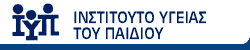 